Document d’exercices CM1 : mardi 5 mai Calcul mental Histoire 2)Comment Louis IX gouverne-t-il son royaume ? Louis IX poursuit et renforce l’héritage des grands rois capétiens en mettant en place une organisation centralisée du royaume. Son autorité s’étend à tout le pays et une nouvelle justice royale voit le jour. Très croyant, il cherche à imposer sa religion à tous et persécute notamment les juifs. Littérature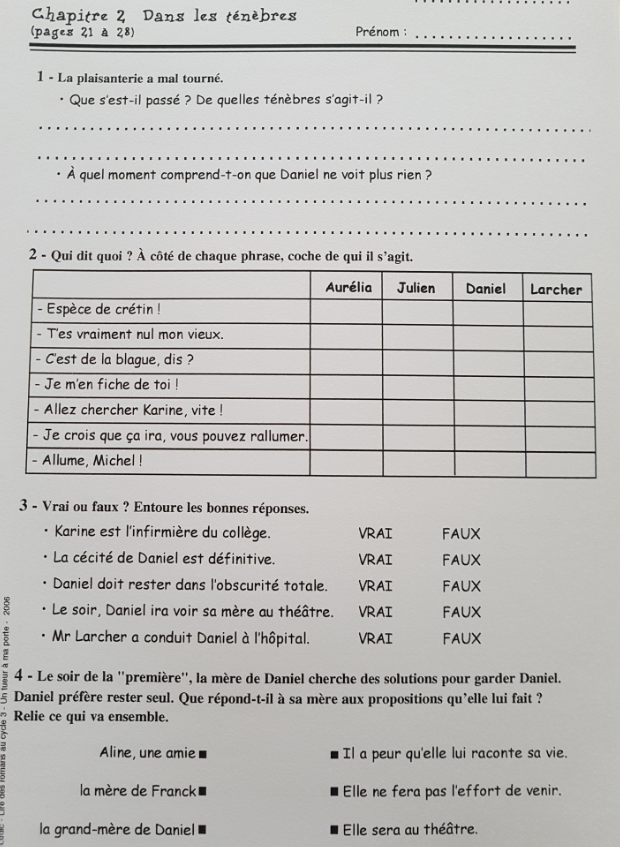 